GỢI Ý ĐÁP ÁN ĐỀ THI THAM KHẢO TUYỂN SINH VÀO 10 NĂM 2019 - 2020MÔN GDCD – HÀ NỘITổ GDCD – Hệ thống giáo dục HOCMAINguồn: Hệ thống giáo dục HOCMAI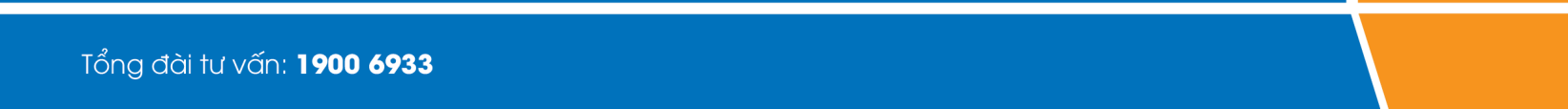 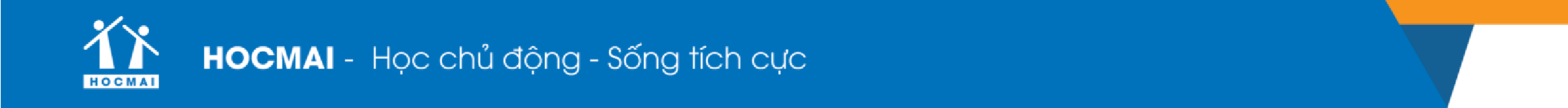 01. A02. C03. D04. A05. A06. C07. B08. A09. A10. B11. D12. B13. A14. D15. A16. A17. C18. A19. B20. B21. A22. D23. B24. A25. A26. C27. C28. D29. A30. A31. C32. A33. A34. B35. D36. A37. A38. D39. B40. A